I’m All Mixed UpHomophone poem I’m all mixed up.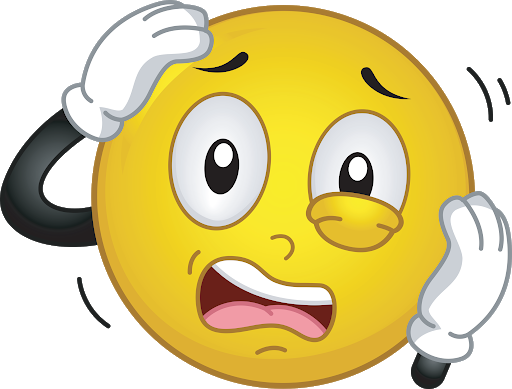 I need help from you.                  How do I know…If the sky is blue?
I do not knowHow I wish I knew!Is my sister aged four or two?What is it that I should do?Should I sit in the sunOr sail out to sea?Should I go for a runOr fly like a bee?I have a lot of work that I must do But oh how I wish I could visit the zooInstead I’ll start writing sat here on my chairAnd after I’ve finished I’ll begin washing my hairThen maybe I’ll read a book with my son And put on some music for everyone to hear. 